ЗАЯВКАна участие субъекта малого и среднего предпринимательства Новосибирской области в мероприятии Центра поддержки экспорта Новосибирской областиРуководитель ___________________          _______________		«___» ______________ 20___ г.                     м.п.Наименование мероприятияНаименование мероприятияНаименование 
организации (с указанием правовой формы)Наименование 
организации (с указанием правовой формы)ОГРН, дата регистрацииОГРН, дата регистрацииИНН/КПП:ИНН/КПП:ОКВЭД основной и дополнительный с расшифровкой:ОКВЭД основной и дополнительный с расшифровкой:Код ТН ВЭДКод ТН ВЭДАдрес (только для юридических лиц):Адрес (только для юридических лиц):Юридический (только для юридических лиц):Юридический (только для юридических лиц):Юридический (только для юридических лиц):Юридический (только для юридических лиц):Юридический (только для юридических лиц):Юридический (только для юридических лиц):Юридический (только для юридических лиц):Юридический (только для юридических лиц):Юридический (только для юридических лиц):Юридический (только для юридических лиц):Юридический (только для юридических лиц):Адрес (только для юридических лиц):Адрес (только для юридических лиц):Фактический (только для юридических лиц):Фактический (только для юридических лиц):Фактический (только для юридических лиц):Фактический (только для юридических лиц):Фактический (только для юридических лиц):Фактический (только для юридических лиц):Фактический (только для юридических лиц):Фактический (только для юридических лиц):Фактический (только для юридических лиц):Фактический (только для юридических лиц):Фактический (только для юридических лиц):Ф.И.О. руководителя, должность:Ф.И.О. руководителя, должность:Дата рождения руководителяДата рождения руководителяФ.И.О. участника мероприятия, должность:Ф.И.О. участника мероприятия, должность:Телефон, факс (только для юридических лиц):Телефон, факс (только для юридических лиц):E-mail, сайт (только для юридических лиц):E-mail, сайт (только для юридических лиц):Является ли Ваше предприятие субъектом малого и среднего предпринимательства: _______________Является ли Ваше предприятие субъектом малого и среднего предпринимательства: _______________Средняя численность работников за последний годСредняя численность работников за последний годСредняя численность работников за последний годВыручка от реализации товаров (работ, услуг) за предшествующий год руб.Выручка от реализации товаров (работ, услуг) за предшествующий год руб.Выручка от реализации товаров (работ, услуг) за предшествующий год руб.Доля внешнего участия в капитале предприятияЯвляетесь ли Ваше предприятие экспортером товаров (работ, услуг)Являетесь ли Ваше предприятие экспортером товаров (работ, услуг)да **Страны экспорта*Страны экспорта*Страны экспорта*Страны экспорта*Доля экспорта в % от всего производства в прошедшем году*Доля экспорта в % от всего производства в прошедшем годуЯвляетесь ли Ваше предприятие экспортером товаров (работ, услуг)Являетесь ли Ваше предприятие экспортером товаров (работ, услуг)да **Страны экспорта*Страны экспорта*Страны экспорта*Страны экспорта*Доля экспорта в % от всего производства в прошедшем году*Доля экспорта в % от всего производства в прошедшем годуЯвляетесь ли Ваше предприятие экспортером товаров (работ, услуг)Являетесь ли Ваше предприятие экспортером товаров (работ, услуг)да **Страны экспорта*Страны экспорта*Страны экспорта*Страны экспорта*Доля экспорта в % от всего производства в прошедшем году*Доля экспорта в % от всего производства в прошедшем годуЯвляетесь ли Ваше предприятие экспортером товаров (работ, услуг)Являетесь ли Ваше предприятие экспортером товаров (работ, услуг)нетПеречень производимой экспортной продукции:Перечень производимой экспортной продукции:Перечень производимой экспортной продукции:Перечень производимой экспортной продукции:Перечень производимой экспортной продукции:Перечень производимой экспортной продукции:Перечень производимой экспортной продукции:Перечень производимой экспортной продукции:Перечень производимой экспортной продукции:Перечень производимой экспортной продукции:Перечень производимой экспортной продукции:Перечень производимой экспортной продукции:Перечень производимой экспортной продукции:№ п/пНаименование товараНаименование товараНаименование товараНаименование товараНаименование товараОбласть примененияОбласть примененияОбласть примененияКонкурентные преимуществаКонкурентные преимуществаКонкурентные преимуществаКонкурентные преимуществаГод начала экспортной деятельностиГод начала экспортной деятельностиГод начала экспортной деятельностиГод начала экспортной деятельностиГод начала экспортной деятельностиГод начала экспортной деятельностиГод начала экспортной деятельностиГод начала экспортной деятельностиИнформация, необходимая Центру для оказания поддержки экспортной деятельности Вашей фирмы:- какие иностранные выставки желаете посетить,- какие темы семинаров для Вас актуальны,- какие страны, на ваш взгляд, желательны для организации бизнес – миссийИнформация, необходимая Центру для оказания поддержки экспортной деятельности Вашей фирмы:- какие иностранные выставки желаете посетить,- какие темы семинаров для Вас актуальны,- какие страны, на ваш взгляд, желательны для организации бизнес – миссийИнформация, необходимая Центру для оказания поддержки экспортной деятельности Вашей фирмы:- какие иностранные выставки желаете посетить,- какие темы семинаров для Вас актуальны,- какие страны, на ваш взгляд, желательны для организации бизнес – миссийИнформация, необходимая Центру для оказания поддержки экспортной деятельности Вашей фирмы:- какие иностранные выставки желаете посетить,- какие темы семинаров для Вас актуальны,- какие страны, на ваш взгляд, желательны для организации бизнес – миссийИнформация, необходимая Центру для оказания поддержки экспортной деятельности Вашей фирмы:- какие иностранные выставки желаете посетить,- какие темы семинаров для Вас актуальны,- какие страны, на ваш взгляд, желательны для организации бизнес – миссийИнформация, необходимая Центру для оказания поддержки экспортной деятельности Вашей фирмы:- какие иностранные выставки желаете посетить,- какие темы семинаров для Вас актуальны,- какие страны, на ваш взгляд, желательны для организации бизнес – миссийИнформация, необходимая Центру для оказания поддержки экспортной деятельности Вашей фирмы:- какие иностранные выставки желаете посетить,- какие темы семинаров для Вас актуальны,- какие страны, на ваш взгляд, желательны для организации бизнес – миссийИнформация, необходимая Центру для оказания поддержки экспортной деятельности Вашей фирмы:- какие иностранные выставки желаете посетить,- какие темы семинаров для Вас актуальны,- какие страны, на ваш взгляд, желательны для организации бизнес – миссийКоличество заключенных экспортных контрактов при содействии Центра поддержки экспорта Новосибирской области:-  в 20__ году - в 20__ годуКоличество заключенных экспортных контрактов при содействии Центра поддержки экспорта Новосибирской области:-  в 20__ году - в 20__ годуКоличество заключенных экспортных контрактов при содействии Центра поддержки экспорта Новосибирской области:-  в 20__ году - в 20__ годуКоличество заключенных экспортных контрактов при содействии Центра поддержки экспорта Новосибирской области:-  в 20__ году - в 20__ годуКоличество заключенных экспортных контрактов при содействии Центра поддержки экспорта Новосибирской области:-  в 20__ году - в 20__ годуКоличество заключенных экспортных контрактов при содействии Центра поддержки экспорта Новосибирской области:-  в 20__ году - в 20__ годуКоличество заключенных экспортных контрактов при содействии Центра поддержки экспорта Новосибирской области:-  в 20__ году - в 20__ годуКоличество заключенных экспортных контрактов при содействии Центра поддержки экспорта Новосибирской области:-  в 20__ году - в 20__ году- из них, впервые заключенных:-в 20__году- в 20__ году- из них, впервые заключенных:-в 20__году- в 20__ году- из них, впервые заключенных:-в 20__году- в 20__ году- из них, впервые заключенных:-в 20__году- в 20__ году- из них, впервые заключенных:-в 20__году- в 20__ году- из них, впервые заключенных:-в 20__году- в 20__ году- из них, впервые заключенных:-в 20__году- в 20__ году- из них, впервые заключенных:-в 20__году- в 20__ годуКоличество созданных рабочих мест в Вашей организации в 20__ годуКоличество созданных рабочих мест в Вашей организации в 20__ годуКоличество созданных рабочих мест в Вашей организации в 20__ годуКоличество созданных рабочих мест в Вашей организации в 20__ годуКоличество созданных рабочих мест в Вашей организации в 20__ годуКоличество созданных рабочих мест в Вашей организации в 20__ годуКоличество созданных рабочих мест в Вашей организации в 20__ годуКоличество созданных рабочих мест в Вашей организации в 20__ годуПланируемое количество вновь созданных рабочих мест в 20__ году Планируемое количество вновь созданных рабочих мест в 20__ году Планируемое количество вновь созданных рабочих мест в 20__ году Планируемое количество вновь созданных рабочих мест в 20__ году Планируемое количество вновь созданных рабочих мест в 20__ году Планируемое количество вновь созданных рабочих мест в 20__ году Планируемое количество вновь созданных рабочих мест в 20__ году Планируемое количество вновь созданных рабочих мест в 20__ году Количество сотрудников в Вашей организации Количество сотрудников в Вашей организации Количество сотрудников в Вашей организации Количество сотрудников в Вашей организации Количество сотрудников в Вашей организации Количество сотрудников в Вашей организации Количество сотрудников в Вашей организации Количество сотрудников в Вашей организации в 20__ году ____________ чел. в 20__ году ____________ чел. в 20__ году ____________ чел. в 20__ году ____________ чел. в 20__ году ____________ чел. в 20__ году ____________ чел. в 20__ году ____________ чел. в 20__ году ____________ чел. в 20__ году ____________ чел. в 20__ году ____________ чел. Планируемая среднесписочная численность в 20__ году (чел.)Планируемая среднесписочная численность в 20__ году (чел.)Планируемая среднесписочная численность в 20__ году (чел.)Планируемая среднесписочная численность в 20__ году (чел.)Планируемая среднесписочная численность в 20__ году (чел.)Планируемая среднесписочная численность в 20__ году (чел.)Планируемая среднесписочная численность в 20__ году (чел.)Планируемая среднесписочная численность в 20__ году (чел.)Оборот Вашей организации:- в 20__ году - в 20__ годуОборот Вашей организации:- в 20__ году - в 20__ годуОборот Вашей организации:- в 20__ году - в 20__ годуОборот Вашей организации:- в 20__ году - в 20__ годуОборот Вашей организации:- в 20__ году - в 20__ годуОборот Вашей организации:- в 20__ году - в 20__ годуОборот Вашей организации:- в 20__ году - в 20__ годуОборот Вашей организации:- в 20__ году - в 20__ годуДоля обрабатывающей промышленности в обороте Вашей организации (в %)Доля обрабатывающей промышленности в обороте Вашей организации (в %)Доля обрабатывающей промышленности в обороте Вашей организации (в %)Доля обрабатывающей промышленности в обороте Вашей организации (в %)Доля обрабатывающей промышленности в обороте Вашей организации (в %)Доля обрабатывающей промышленности в обороте Вашей организации (в %)Доля обрабатывающей промышленности в обороте Вашей организации (в %)Доля обрабатывающей промышленности в обороте Вашей организации (в %)Настоящим гарантируем достоверность представленной нами в Заявке информации и подтверждаем право автономной некоммерческой организации «Центр содействия развитию предпринимательства Новосибирской области», запрашивать у нас, в уполномоченных органах власти и у упомянутых в нашей заявке юридических и физических лиц информацию, уточняющую представленные нами в ней сведения.Я, _______________________________________________________________,                                                                                     ФИОдаю свое согласие на обработку автономной некоммерческой организацией «Центр содействия развитию предпринимательства Новосибирской области» (далее - Организация) моих персональных данных, относящихся исключительно к перечисленным ниже категориям персональных данных: фамилия, имя, отчество; ИНН, контактный телефон, электронная почта. Я даю согласие на использование персональных данных в целях оказания услуг, оказываемых Организацией, а также на хранение данных об этих результатах на электронных носителях.Настоящее согласие предоставляется мной на осуществление действий в отношении моих персональных данных, которые необходимы для достижения указанных выше целей, включая (без ограничения) сбор, систематизацию, накопление, хранение, уточнение (обновление, изменение), использование, передачу персональных данных в Министерство промышленности, торговли и развития предпринимательства Новосибирской области, Министерство экономического развития Новосибирской области, Микрокредитную компанию Новосибирский областной фонд микрофинансирования субъектов малого и среднего предпринимательства, Фонд развития малого и среднего предпринимательства Новосибирской области, Государственный фонд развития промышленности Новосибирской области, Акционерное общество «Корпорация «МСП», Акционерное общество «Российский экспортный центр», Автономную некоммерческую организацию «Агентство стратегических инициатив по продвижению новых проектов», Государственное автономное учреждение Новосибирской области «Новосибирский областной фонд поддержки науки и инновационной деятельности». Я проинформирован, что Организация гарантирует обработку моих персональных данных в соответствии с действующим законодательством Российской Федерации как неавтоматизированным, так и автоматизированным способами.Данное согласие действует до достижения целей обработки персональных данных или в течение срока хранения информации.Данное согласие может быть отозвано в любой момент по моему письменному заявлению.  Я подтверждаю, что, давая такое согласие, я действую по собственной воле и в своих интересах. "____" ___________ 20__ г.                       _______________ /________________________/                                                                             Подпись          Расшифровка подписиНастоящим гарантируем достоверность представленной нами в Заявке информации и подтверждаем право автономной некоммерческой организации «Центр содействия развитию предпринимательства Новосибирской области», запрашивать у нас, в уполномоченных органах власти и у упомянутых в нашей заявке юридических и физических лиц информацию, уточняющую представленные нами в ней сведения.Я, _______________________________________________________________,                                                                                     ФИОдаю свое согласие на обработку автономной некоммерческой организацией «Центр содействия развитию предпринимательства Новосибирской области» (далее - Организация) моих персональных данных, относящихся исключительно к перечисленным ниже категориям персональных данных: фамилия, имя, отчество; ИНН, контактный телефон, электронная почта. Я даю согласие на использование персональных данных в целях оказания услуг, оказываемых Организацией, а также на хранение данных об этих результатах на электронных носителях.Настоящее согласие предоставляется мной на осуществление действий в отношении моих персональных данных, которые необходимы для достижения указанных выше целей, включая (без ограничения) сбор, систематизацию, накопление, хранение, уточнение (обновление, изменение), использование, передачу персональных данных в Министерство промышленности, торговли и развития предпринимательства Новосибирской области, Министерство экономического развития Новосибирской области, Микрокредитную компанию Новосибирский областной фонд микрофинансирования субъектов малого и среднего предпринимательства, Фонд развития малого и среднего предпринимательства Новосибирской области, Государственный фонд развития промышленности Новосибирской области, Акционерное общество «Корпорация «МСП», Акционерное общество «Российский экспортный центр», Автономную некоммерческую организацию «Агентство стратегических инициатив по продвижению новых проектов», Государственное автономное учреждение Новосибирской области «Новосибирский областной фонд поддержки науки и инновационной деятельности». Я проинформирован, что Организация гарантирует обработку моих персональных данных в соответствии с действующим законодательством Российской Федерации как неавтоматизированным, так и автоматизированным способами.Данное согласие действует до достижения целей обработки персональных данных или в течение срока хранения информации.Данное согласие может быть отозвано в любой момент по моему письменному заявлению.  Я подтверждаю, что, давая такое согласие, я действую по собственной воле и в своих интересах. "____" ___________ 20__ г.                       _______________ /________________________/                                                                             Подпись          Расшифровка подписиНастоящим гарантируем достоверность представленной нами в Заявке информации и подтверждаем право автономной некоммерческой организации «Центр содействия развитию предпринимательства Новосибирской области», запрашивать у нас, в уполномоченных органах власти и у упомянутых в нашей заявке юридических и физических лиц информацию, уточняющую представленные нами в ней сведения.Я, _______________________________________________________________,                                                                                     ФИОдаю свое согласие на обработку автономной некоммерческой организацией «Центр содействия развитию предпринимательства Новосибирской области» (далее - Организация) моих персональных данных, относящихся исключительно к перечисленным ниже категориям персональных данных: фамилия, имя, отчество; ИНН, контактный телефон, электронная почта. Я даю согласие на использование персональных данных в целях оказания услуг, оказываемых Организацией, а также на хранение данных об этих результатах на электронных носителях.Настоящее согласие предоставляется мной на осуществление действий в отношении моих персональных данных, которые необходимы для достижения указанных выше целей, включая (без ограничения) сбор, систематизацию, накопление, хранение, уточнение (обновление, изменение), использование, передачу персональных данных в Министерство промышленности, торговли и развития предпринимательства Новосибирской области, Министерство экономического развития Новосибирской области, Микрокредитную компанию Новосибирский областной фонд микрофинансирования субъектов малого и среднего предпринимательства, Фонд развития малого и среднего предпринимательства Новосибирской области, Государственный фонд развития промышленности Новосибирской области, Акционерное общество «Корпорация «МСП», Акционерное общество «Российский экспортный центр», Автономную некоммерческую организацию «Агентство стратегических инициатив по продвижению новых проектов», Государственное автономное учреждение Новосибирской области «Новосибирский областной фонд поддержки науки и инновационной деятельности». Я проинформирован, что Организация гарантирует обработку моих персональных данных в соответствии с действующим законодательством Российской Федерации как неавтоматизированным, так и автоматизированным способами.Данное согласие действует до достижения целей обработки персональных данных или в течение срока хранения информации.Данное согласие может быть отозвано в любой момент по моему письменному заявлению.  Я подтверждаю, что, давая такое согласие, я действую по собственной воле и в своих интересах. "____" ___________ 20__ г.                       _______________ /________________________/                                                                             Подпись          Расшифровка подписиНастоящим гарантируем достоверность представленной нами в Заявке информации и подтверждаем право автономной некоммерческой организации «Центр содействия развитию предпринимательства Новосибирской области», запрашивать у нас, в уполномоченных органах власти и у упомянутых в нашей заявке юридических и физических лиц информацию, уточняющую представленные нами в ней сведения.Я, _______________________________________________________________,                                                                                     ФИОдаю свое согласие на обработку автономной некоммерческой организацией «Центр содействия развитию предпринимательства Новосибирской области» (далее - Организация) моих персональных данных, относящихся исключительно к перечисленным ниже категориям персональных данных: фамилия, имя, отчество; ИНН, контактный телефон, электронная почта. Я даю согласие на использование персональных данных в целях оказания услуг, оказываемых Организацией, а также на хранение данных об этих результатах на электронных носителях.Настоящее согласие предоставляется мной на осуществление действий в отношении моих персональных данных, которые необходимы для достижения указанных выше целей, включая (без ограничения) сбор, систематизацию, накопление, хранение, уточнение (обновление, изменение), использование, передачу персональных данных в Министерство промышленности, торговли и развития предпринимательства Новосибирской области, Министерство экономического развития Новосибирской области, Микрокредитную компанию Новосибирский областной фонд микрофинансирования субъектов малого и среднего предпринимательства, Фонд развития малого и среднего предпринимательства Новосибирской области, Государственный фонд развития промышленности Новосибирской области, Акционерное общество «Корпорация «МСП», Акционерное общество «Российский экспортный центр», Автономную некоммерческую организацию «Агентство стратегических инициатив по продвижению новых проектов», Государственное автономное учреждение Новосибирской области «Новосибирский областной фонд поддержки науки и инновационной деятельности». Я проинформирован, что Организация гарантирует обработку моих персональных данных в соответствии с действующим законодательством Российской Федерации как неавтоматизированным, так и автоматизированным способами.Данное согласие действует до достижения целей обработки персональных данных или в течение срока хранения информации.Данное согласие может быть отозвано в любой момент по моему письменному заявлению.  Я подтверждаю, что, давая такое согласие, я действую по собственной воле и в своих интересах. "____" ___________ 20__ г.                       _______________ /________________________/                                                                             Подпись          Расшифровка подписиНастоящим гарантируем достоверность представленной нами в Заявке информации и подтверждаем право автономной некоммерческой организации «Центр содействия развитию предпринимательства Новосибирской области», запрашивать у нас, в уполномоченных органах власти и у упомянутых в нашей заявке юридических и физических лиц информацию, уточняющую представленные нами в ней сведения.Я, _______________________________________________________________,                                                                                     ФИОдаю свое согласие на обработку автономной некоммерческой организацией «Центр содействия развитию предпринимательства Новосибирской области» (далее - Организация) моих персональных данных, относящихся исключительно к перечисленным ниже категориям персональных данных: фамилия, имя, отчество; ИНН, контактный телефон, электронная почта. Я даю согласие на использование персональных данных в целях оказания услуг, оказываемых Организацией, а также на хранение данных об этих результатах на электронных носителях.Настоящее согласие предоставляется мной на осуществление действий в отношении моих персональных данных, которые необходимы для достижения указанных выше целей, включая (без ограничения) сбор, систематизацию, накопление, хранение, уточнение (обновление, изменение), использование, передачу персональных данных в Министерство промышленности, торговли и развития предпринимательства Новосибирской области, Министерство экономического развития Новосибирской области, Микрокредитную компанию Новосибирский областной фонд микрофинансирования субъектов малого и среднего предпринимательства, Фонд развития малого и среднего предпринимательства Новосибирской области, Государственный фонд развития промышленности Новосибирской области, Акционерное общество «Корпорация «МСП», Акционерное общество «Российский экспортный центр», Автономную некоммерческую организацию «Агентство стратегических инициатив по продвижению новых проектов», Государственное автономное учреждение Новосибирской области «Новосибирский областной фонд поддержки науки и инновационной деятельности». Я проинформирован, что Организация гарантирует обработку моих персональных данных в соответствии с действующим законодательством Российской Федерации как неавтоматизированным, так и автоматизированным способами.Данное согласие действует до достижения целей обработки персональных данных или в течение срока хранения информации.Данное согласие может быть отозвано в любой момент по моему письменному заявлению.  Я подтверждаю, что, давая такое согласие, я действую по собственной воле и в своих интересах. "____" ___________ 20__ г.                       _______________ /________________________/                                                                             Подпись          Расшифровка подписиНастоящим гарантируем достоверность представленной нами в Заявке информации и подтверждаем право автономной некоммерческой организации «Центр содействия развитию предпринимательства Новосибирской области», запрашивать у нас, в уполномоченных органах власти и у упомянутых в нашей заявке юридических и физических лиц информацию, уточняющую представленные нами в ней сведения.Я, _______________________________________________________________,                                                                                     ФИОдаю свое согласие на обработку автономной некоммерческой организацией «Центр содействия развитию предпринимательства Новосибирской области» (далее - Организация) моих персональных данных, относящихся исключительно к перечисленным ниже категориям персональных данных: фамилия, имя, отчество; ИНН, контактный телефон, электронная почта. Я даю согласие на использование персональных данных в целях оказания услуг, оказываемых Организацией, а также на хранение данных об этих результатах на электронных носителях.Настоящее согласие предоставляется мной на осуществление действий в отношении моих персональных данных, которые необходимы для достижения указанных выше целей, включая (без ограничения) сбор, систематизацию, накопление, хранение, уточнение (обновление, изменение), использование, передачу персональных данных в Министерство промышленности, торговли и развития предпринимательства Новосибирской области, Министерство экономического развития Новосибирской области, Микрокредитную компанию Новосибирский областной фонд микрофинансирования субъектов малого и среднего предпринимательства, Фонд развития малого и среднего предпринимательства Новосибирской области, Государственный фонд развития промышленности Новосибирской области, Акционерное общество «Корпорация «МСП», Акционерное общество «Российский экспортный центр», Автономную некоммерческую организацию «Агентство стратегических инициатив по продвижению новых проектов», Государственное автономное учреждение Новосибирской области «Новосибирский областной фонд поддержки науки и инновационной деятельности». Я проинформирован, что Организация гарантирует обработку моих персональных данных в соответствии с действующим законодательством Российской Федерации как неавтоматизированным, так и автоматизированным способами.Данное согласие действует до достижения целей обработки персональных данных или в течение срока хранения информации.Данное согласие может быть отозвано в любой момент по моему письменному заявлению.  Я подтверждаю, что, давая такое согласие, я действую по собственной воле и в своих интересах. "____" ___________ 20__ г.                       _______________ /________________________/                                                                             Подпись          Расшифровка подписиНастоящим гарантируем достоверность представленной нами в Заявке информации и подтверждаем право автономной некоммерческой организации «Центр содействия развитию предпринимательства Новосибирской области», запрашивать у нас, в уполномоченных органах власти и у упомянутых в нашей заявке юридических и физических лиц информацию, уточняющую представленные нами в ней сведения.Я, _______________________________________________________________,                                                                                     ФИОдаю свое согласие на обработку автономной некоммерческой организацией «Центр содействия развитию предпринимательства Новосибирской области» (далее - Организация) моих персональных данных, относящихся исключительно к перечисленным ниже категориям персональных данных: фамилия, имя, отчество; ИНН, контактный телефон, электронная почта. Я даю согласие на использование персональных данных в целях оказания услуг, оказываемых Организацией, а также на хранение данных об этих результатах на электронных носителях.Настоящее согласие предоставляется мной на осуществление действий в отношении моих персональных данных, которые необходимы для достижения указанных выше целей, включая (без ограничения) сбор, систематизацию, накопление, хранение, уточнение (обновление, изменение), использование, передачу персональных данных в Министерство промышленности, торговли и развития предпринимательства Новосибирской области, Министерство экономического развития Новосибирской области, Микрокредитную компанию Новосибирский областной фонд микрофинансирования субъектов малого и среднего предпринимательства, Фонд развития малого и среднего предпринимательства Новосибирской области, Государственный фонд развития промышленности Новосибирской области, Акционерное общество «Корпорация «МСП», Акционерное общество «Российский экспортный центр», Автономную некоммерческую организацию «Агентство стратегических инициатив по продвижению новых проектов», Государственное автономное учреждение Новосибирской области «Новосибирский областной фонд поддержки науки и инновационной деятельности». Я проинформирован, что Организация гарантирует обработку моих персональных данных в соответствии с действующим законодательством Российской Федерации как неавтоматизированным, так и автоматизированным способами.Данное согласие действует до достижения целей обработки персональных данных или в течение срока хранения информации.Данное согласие может быть отозвано в любой момент по моему письменному заявлению.  Я подтверждаю, что, давая такое согласие, я действую по собственной воле и в своих интересах. "____" ___________ 20__ г.                       _______________ /________________________/                                                                             Подпись          Расшифровка подписиНастоящим гарантируем достоверность представленной нами в Заявке информации и подтверждаем право автономной некоммерческой организации «Центр содействия развитию предпринимательства Новосибирской области», запрашивать у нас, в уполномоченных органах власти и у упомянутых в нашей заявке юридических и физических лиц информацию, уточняющую представленные нами в ней сведения.Я, _______________________________________________________________,                                                                                     ФИОдаю свое согласие на обработку автономной некоммерческой организацией «Центр содействия развитию предпринимательства Новосибирской области» (далее - Организация) моих персональных данных, относящихся исключительно к перечисленным ниже категориям персональных данных: фамилия, имя, отчество; ИНН, контактный телефон, электронная почта. Я даю согласие на использование персональных данных в целях оказания услуг, оказываемых Организацией, а также на хранение данных об этих результатах на электронных носителях.Настоящее согласие предоставляется мной на осуществление действий в отношении моих персональных данных, которые необходимы для достижения указанных выше целей, включая (без ограничения) сбор, систематизацию, накопление, хранение, уточнение (обновление, изменение), использование, передачу персональных данных в Министерство промышленности, торговли и развития предпринимательства Новосибирской области, Министерство экономического развития Новосибирской области, Микрокредитную компанию Новосибирский областной фонд микрофинансирования субъектов малого и среднего предпринимательства, Фонд развития малого и среднего предпринимательства Новосибирской области, Государственный фонд развития промышленности Новосибирской области, Акционерное общество «Корпорация «МСП», Акционерное общество «Российский экспортный центр», Автономную некоммерческую организацию «Агентство стратегических инициатив по продвижению новых проектов», Государственное автономное учреждение Новосибирской области «Новосибирский областной фонд поддержки науки и инновационной деятельности». Я проинформирован, что Организация гарантирует обработку моих персональных данных в соответствии с действующим законодательством Российской Федерации как неавтоматизированным, так и автоматизированным способами.Данное согласие действует до достижения целей обработки персональных данных или в течение срока хранения информации.Данное согласие может быть отозвано в любой момент по моему письменному заявлению.  Я подтверждаю, что, давая такое согласие, я действую по собственной воле и в своих интересах. "____" ___________ 20__ г.                       _______________ /________________________/                                                                             Подпись          Расшифровка подписиНастоящим гарантируем достоверность представленной нами в Заявке информации и подтверждаем право автономной некоммерческой организации «Центр содействия развитию предпринимательства Новосибирской области», запрашивать у нас, в уполномоченных органах власти и у упомянутых в нашей заявке юридических и физических лиц информацию, уточняющую представленные нами в ней сведения.Я, _______________________________________________________________,                                                                                     ФИОдаю свое согласие на обработку автономной некоммерческой организацией «Центр содействия развитию предпринимательства Новосибирской области» (далее - Организация) моих персональных данных, относящихся исключительно к перечисленным ниже категориям персональных данных: фамилия, имя, отчество; ИНН, контактный телефон, электронная почта. Я даю согласие на использование персональных данных в целях оказания услуг, оказываемых Организацией, а также на хранение данных об этих результатах на электронных носителях.Настоящее согласие предоставляется мной на осуществление действий в отношении моих персональных данных, которые необходимы для достижения указанных выше целей, включая (без ограничения) сбор, систематизацию, накопление, хранение, уточнение (обновление, изменение), использование, передачу персональных данных в Министерство промышленности, торговли и развития предпринимательства Новосибирской области, Министерство экономического развития Новосибирской области, Микрокредитную компанию Новосибирский областной фонд микрофинансирования субъектов малого и среднего предпринимательства, Фонд развития малого и среднего предпринимательства Новосибирской области, Государственный фонд развития промышленности Новосибирской области, Акционерное общество «Корпорация «МСП», Акционерное общество «Российский экспортный центр», Автономную некоммерческую организацию «Агентство стратегических инициатив по продвижению новых проектов», Государственное автономное учреждение Новосибирской области «Новосибирский областной фонд поддержки науки и инновационной деятельности». Я проинформирован, что Организация гарантирует обработку моих персональных данных в соответствии с действующим законодательством Российской Федерации как неавтоматизированным, так и автоматизированным способами.Данное согласие действует до достижения целей обработки персональных данных или в течение срока хранения информации.Данное согласие может быть отозвано в любой момент по моему письменному заявлению.  Я подтверждаю, что, давая такое согласие, я действую по собственной воле и в своих интересах. "____" ___________ 20__ г.                       _______________ /________________________/                                                                             Подпись          Расшифровка подписиНастоящим гарантируем достоверность представленной нами в Заявке информации и подтверждаем право автономной некоммерческой организации «Центр содействия развитию предпринимательства Новосибирской области», запрашивать у нас, в уполномоченных органах власти и у упомянутых в нашей заявке юридических и физических лиц информацию, уточняющую представленные нами в ней сведения.Я, _______________________________________________________________,                                                                                     ФИОдаю свое согласие на обработку автономной некоммерческой организацией «Центр содействия развитию предпринимательства Новосибирской области» (далее - Организация) моих персональных данных, относящихся исключительно к перечисленным ниже категориям персональных данных: фамилия, имя, отчество; ИНН, контактный телефон, электронная почта. Я даю согласие на использование персональных данных в целях оказания услуг, оказываемых Организацией, а также на хранение данных об этих результатах на электронных носителях.Настоящее согласие предоставляется мной на осуществление действий в отношении моих персональных данных, которые необходимы для достижения указанных выше целей, включая (без ограничения) сбор, систематизацию, накопление, хранение, уточнение (обновление, изменение), использование, передачу персональных данных в Министерство промышленности, торговли и развития предпринимательства Новосибирской области, Министерство экономического развития Новосибирской области, Микрокредитную компанию Новосибирский областной фонд микрофинансирования субъектов малого и среднего предпринимательства, Фонд развития малого и среднего предпринимательства Новосибирской области, Государственный фонд развития промышленности Новосибирской области, Акционерное общество «Корпорация «МСП», Акционерное общество «Российский экспортный центр», Автономную некоммерческую организацию «Агентство стратегических инициатив по продвижению новых проектов», Государственное автономное учреждение Новосибирской области «Новосибирский областной фонд поддержки науки и инновационной деятельности». Я проинформирован, что Организация гарантирует обработку моих персональных данных в соответствии с действующим законодательством Российской Федерации как неавтоматизированным, так и автоматизированным способами.Данное согласие действует до достижения целей обработки персональных данных или в течение срока хранения информации.Данное согласие может быть отозвано в любой момент по моему письменному заявлению.  Я подтверждаю, что, давая такое согласие, я действую по собственной воле и в своих интересах. "____" ___________ 20__ г.                       _______________ /________________________/                                                                             Подпись          Расшифровка подписиНастоящим гарантируем достоверность представленной нами в Заявке информации и подтверждаем право автономной некоммерческой организации «Центр содействия развитию предпринимательства Новосибирской области», запрашивать у нас, в уполномоченных органах власти и у упомянутых в нашей заявке юридических и физических лиц информацию, уточняющую представленные нами в ней сведения.Я, _______________________________________________________________,                                                                                     ФИОдаю свое согласие на обработку автономной некоммерческой организацией «Центр содействия развитию предпринимательства Новосибирской области» (далее - Организация) моих персональных данных, относящихся исключительно к перечисленным ниже категориям персональных данных: фамилия, имя, отчество; ИНН, контактный телефон, электронная почта. Я даю согласие на использование персональных данных в целях оказания услуг, оказываемых Организацией, а также на хранение данных об этих результатах на электронных носителях.Настоящее согласие предоставляется мной на осуществление действий в отношении моих персональных данных, которые необходимы для достижения указанных выше целей, включая (без ограничения) сбор, систематизацию, накопление, хранение, уточнение (обновление, изменение), использование, передачу персональных данных в Министерство промышленности, торговли и развития предпринимательства Новосибирской области, Министерство экономического развития Новосибирской области, Микрокредитную компанию Новосибирский областной фонд микрофинансирования субъектов малого и среднего предпринимательства, Фонд развития малого и среднего предпринимательства Новосибирской области, Государственный фонд развития промышленности Новосибирской области, Акционерное общество «Корпорация «МСП», Акционерное общество «Российский экспортный центр», Автономную некоммерческую организацию «Агентство стратегических инициатив по продвижению новых проектов», Государственное автономное учреждение Новосибирской области «Новосибирский областной фонд поддержки науки и инновационной деятельности». Я проинформирован, что Организация гарантирует обработку моих персональных данных в соответствии с действующим законодательством Российской Федерации как неавтоматизированным, так и автоматизированным способами.Данное согласие действует до достижения целей обработки персональных данных или в течение срока хранения информации.Данное согласие может быть отозвано в любой момент по моему письменному заявлению.  Я подтверждаю, что, давая такое согласие, я действую по собственной воле и в своих интересах. "____" ___________ 20__ г.                       _______________ /________________________/                                                                             Подпись          Расшифровка подписиНастоящим гарантируем достоверность представленной нами в Заявке информации и подтверждаем право автономной некоммерческой организации «Центр содействия развитию предпринимательства Новосибирской области», запрашивать у нас, в уполномоченных органах власти и у упомянутых в нашей заявке юридических и физических лиц информацию, уточняющую представленные нами в ней сведения.Я, _______________________________________________________________,                                                                                     ФИОдаю свое согласие на обработку автономной некоммерческой организацией «Центр содействия развитию предпринимательства Новосибирской области» (далее - Организация) моих персональных данных, относящихся исключительно к перечисленным ниже категориям персональных данных: фамилия, имя, отчество; ИНН, контактный телефон, электронная почта. Я даю согласие на использование персональных данных в целях оказания услуг, оказываемых Организацией, а также на хранение данных об этих результатах на электронных носителях.Настоящее согласие предоставляется мной на осуществление действий в отношении моих персональных данных, которые необходимы для достижения указанных выше целей, включая (без ограничения) сбор, систематизацию, накопление, хранение, уточнение (обновление, изменение), использование, передачу персональных данных в Министерство промышленности, торговли и развития предпринимательства Новосибирской области, Министерство экономического развития Новосибирской области, Микрокредитную компанию Новосибирский областной фонд микрофинансирования субъектов малого и среднего предпринимательства, Фонд развития малого и среднего предпринимательства Новосибирской области, Государственный фонд развития промышленности Новосибирской области, Акционерное общество «Корпорация «МСП», Акционерное общество «Российский экспортный центр», Автономную некоммерческую организацию «Агентство стратегических инициатив по продвижению новых проектов», Государственное автономное учреждение Новосибирской области «Новосибирский областной фонд поддержки науки и инновационной деятельности». Я проинформирован, что Организация гарантирует обработку моих персональных данных в соответствии с действующим законодательством Российской Федерации как неавтоматизированным, так и автоматизированным способами.Данное согласие действует до достижения целей обработки персональных данных или в течение срока хранения информации.Данное согласие может быть отозвано в любой момент по моему письменному заявлению.  Я подтверждаю, что, давая такое согласие, я действую по собственной воле и в своих интересах. "____" ___________ 20__ г.                       _______________ /________________________/                                                                             Подпись          Расшифровка подписиНастоящим гарантируем достоверность представленной нами в Заявке информации и подтверждаем право автономной некоммерческой организации «Центр содействия развитию предпринимательства Новосибирской области», запрашивать у нас, в уполномоченных органах власти и у упомянутых в нашей заявке юридических и физических лиц информацию, уточняющую представленные нами в ней сведения.Я, _______________________________________________________________,                                                                                     ФИОдаю свое согласие на обработку автономной некоммерческой организацией «Центр содействия развитию предпринимательства Новосибирской области» (далее - Организация) моих персональных данных, относящихся исключительно к перечисленным ниже категориям персональных данных: фамилия, имя, отчество; ИНН, контактный телефон, электронная почта. Я даю согласие на использование персональных данных в целях оказания услуг, оказываемых Организацией, а также на хранение данных об этих результатах на электронных носителях.Настоящее согласие предоставляется мной на осуществление действий в отношении моих персональных данных, которые необходимы для достижения указанных выше целей, включая (без ограничения) сбор, систематизацию, накопление, хранение, уточнение (обновление, изменение), использование, передачу персональных данных в Министерство промышленности, торговли и развития предпринимательства Новосибирской области, Министерство экономического развития Новосибирской области, Микрокредитную компанию Новосибирский областной фонд микрофинансирования субъектов малого и среднего предпринимательства, Фонд развития малого и среднего предпринимательства Новосибирской области, Государственный фонд развития промышленности Новосибирской области, Акционерное общество «Корпорация «МСП», Акционерное общество «Российский экспортный центр», Автономную некоммерческую организацию «Агентство стратегических инициатив по продвижению новых проектов», Государственное автономное учреждение Новосибирской области «Новосибирский областной фонд поддержки науки и инновационной деятельности». Я проинформирован, что Организация гарантирует обработку моих персональных данных в соответствии с действующим законодательством Российской Федерации как неавтоматизированным, так и автоматизированным способами.Данное согласие действует до достижения целей обработки персональных данных или в течение срока хранения информации.Данное согласие может быть отозвано в любой момент по моему письменному заявлению.  Я подтверждаю, что, давая такое согласие, я действую по собственной воле и в своих интересах. "____" ___________ 20__ г.                       _______________ /________________________/                                                                             Подпись          Расшифровка подписи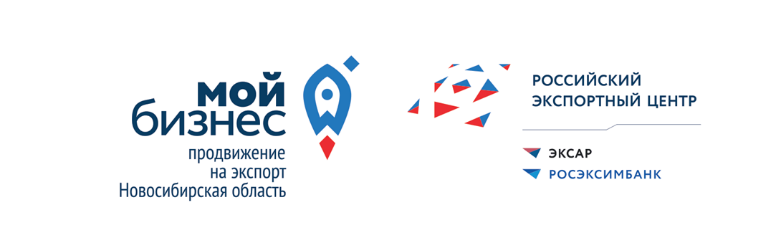 